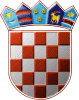 REPUBLIKA HRVATSKAKRAPINSKO-ZAGORSKA ŽUPANIJAGRAD ZLATARGRADONAČELNIKKLASA: 402-04/22-01/07URBROJ: 2140-07-02-22-4U Zlataru 15. veljače 2022.Na temelju čl. 39. Statuta Grada Zlatara („Službeni glasnik Krapinsko-zagorske županije“ 36A/13, 9/18, 9/20, 17A/21) i čl. 10. Odluke o financiranju javnih potreba Grada Zlatara („Službeni glasnik Krapinsko-zagorske županije“ 9/16, 44/20), gradonačelnica Grada Zlatara raspisujeJ A V N I   N A T J E Č A J ZA FINANCIRANJE AKTIVNOSTI UDRUGA NA PODRUČJU GRADA ZLATARA U 2022. GODINIČlanak 1.Grad Zlatar poziva udruge da se prijave za dodjelu financijske potpore u skladu s ovim Javnim natječajem za financiranje aktivnosti udruga na području Grada Zlatara u 2022. (dalje: Natječaj).Članak 2.Sukladno ovom Natječaju, udruge mogu prijaviti programe, projekte i manifestacije čije aktivnosti pridonose zadovoljenju javnih potreba i ispunjavaju ciljeve i prioritete definirane strateškim i planskim dokumentima Grada Zlatara u slijedećim područjima: sport i rekreacija te razvoj civilnog društva – ostalo. Članak 3.Udruge mogu prijaviti programe, projekte i manifestacije kojima će se financirati:poticanje i promicanje sporta, provođenje sportskih aktivnosti djece i mladeži, održavanje i korištenje sportskih građevina i infrastrukture, sportske manifestacije, obljetnice i memorijalni turniri,sportska priprema, domaća i međunarodna natjecanja,nabava sportske opreme i rekvizita,održavanje i adaptacija prostora udruga,poticanje udruživanja poljoprivrednih proizvođača,promocija lokalnih proizvoda i proizvođača,organizacija i promocija eno-gastro manifestacija,ostvarivanje zavičajnih, obrazovnih, kulturnih i drugih interesa građana,poticanje glazbenog amaterizma,poticanje likovnog amaterizma, organizacija likovnih susreta, izložbi,senzibiliziranje društva i podrška osobama s invaliditetom te poboljšanje kvalitete njihova života,zaštita, briga, odgoj i obrazovanje djece izvan redovnih programa,organizacija priredbi i manifestacija za djecu,poticanje udruživanja, skrb za ostvarenje socijalnih i ekonomskih prava, te organizacija društvenih aktivnosti umirovljenika i starijih osoba,promicanje i zaštita prava nacionalnih manjina, spolne i vjerske ravnopravnosti,promicanje vrijednosti Domovinskog rata, organizacija manifestacija, obilježavanje značajnih datuma i lokaliteta, organizacija kulturnih zabavnih i sportskih susreta branitelja, izdavanje publikacija o Domovinskom ratu, poticanje udruživanja žena, skrb o tradiciji, svekoliki društveni aktivizam žena,sufinanciranje doprinosa korisnika na EU projektu, edukacije članova udruga.Članak 4.Ukupna planirana vrijednost Natječaja je 460.000,00 kn.Planirana sredstva koja se mogu dodijeliti putem javnog natječaja raspodijeljena su po područjima, kako slijedi:za sport i rekreaciju 300.000,00 kn, očekivani broj programa/projekata/manifestacija za koje će se ugovoriti financiranje je 10, najmanji iznos koji se može ugovoriti je 2.000,00, a najveći 120.000,00 kuna,razvoj civilnog društva – ostalo 160.000,00, očekivani broj programa/projekata/manifestacija za koje će se ugovoriti financiranje je 20, najmanji iznos koji se može ugovoriti je 2.000,00, a najveći 30.000,00 kuna.Članak 5.Rok za podnošenje prijedloga programa, projekata i manifestacija započinje 15. veljače 2022, a završava 21. ožujka 2022.Članak 6.Udruga može prijaviti i ugovoriti samo jedan (1) program, jedan (1) projekt ili jednu (1) manifestaciju u okviru ovog Natječaja, na razdoblje provedbe od 1. siječnja 2022. do 31. prosinca 2022. Ista udruga može biti partner na više programa/projekata/manifestacija prijavljenih na ovaj Natječaj.Članak 7. Na ovaj Javni natječaj mogu se prijaviti udruge koje: imaju sjedište na području Grada Zlatara,nemaju sjedište na području Grada Zlatara, ali imaju korisnike/članove s prebivalištem/sjedištem na području Grada Zlatara.Udruge koje se prijavljuju na ovaj Javni natječaj moraju biti upisane u Registar udruga i Registar neprofitnih organizacija, te moraju ispunjavati sve druge uvjete propisane ovim Javnim natječajem odnosno Uputama za prijavitelje, koje čine sastavni dio ovog javnog natječaja. Članak 8.Prijedlozi aktivnosti dostavljaju se isključivo na propisanim obrascima, koji su zajedno s Uputama za prijavitelje, dostupni na mrežnim stranicama Grada Zlatara (https://zlatar.hr/natjecaji-i-javni-pozivi-2/).Obrasci, koji su sastavni dio natječajne dokumentacije, ispunjavaju se isključivo računalom i podnose se u papirnatom obliku u jednom izvorniku. Prijava mora sadržavati sve obvezne obrasce i priloge vlastoručno potpisane od strane osobe ovlaštene za zastupanje udruge. Članak 9.Prijave se dostavljaju preporučeno poštom na sljedeću adresu:Grad ZlatarPark hrvatske mladeži 249 250 Zlatar„Prijava na Javni natječaj za financiranje aktivnosti udruga na području Grada Zlatara u 2022. godini“- NE OTVARATI -Prijavna dokumentacija može se podnijeti elektroničkim putem. Prijava u elektroničkom obliku dostavlja se na CD-u, DVD-u ili USB sticku (scan svih obrazaca i priloga dostavljenih u papirnatom obliku, te u word/excel obliku ili drugom strojno čitljivom obliku). U tom slučaju, obvezno se dostavlja jedan tiskani potpisani i ovjereni primjerak prijave.Članak 10.Postupak zaprimanja, otvaranja i pregleda dostavljenih prijava, procjene prijava, dostava dodatne dokumentacije, ugovaranje, donošenje odluke o dodjeli financijskih sredstava, podnošenje prigovora, postupanje s dokumentacijom detaljno su opisani u Uputama za prijavitelje.Razmatrat će se samo programi/projekti/manifestacije koji su pravodobno prijavljeni, potpuni te koji u cijelosti zadovoljavaju uvjete Natječaja.Članak 11. Nepotpuni prijedlozi, prijedlozi koji nisu dostavljeni na propisanim obrascima ili popunjeni računalom neće se razmatrati.Članak 12. Modeli i rokovi isplate sredstava udrugama propisani su u Uputama za prijavitelje.Članak 13.Sva pitanja vezana uz ovaj Natječaj mogu se postaviti isključivo elektroničkim putem slanjem upita na e – mail adresu: grad@zlatar.hr, a najkasnije do završetka Natječaja.GRADONAČELNICAJasenka Auguštan - Pentek